AKTUALITY======================================================================Městská rada ve Ždánicích si vzpomněla na svého dávného občana Martina Kříže, chce jej v průběhu měsíce října na svém zasedání jmenovat čestným občanem Ždánic in memoriam a v současnosti nechává opravit a renovovat nákladem 130 000,- Kč jeho hrob, který bude předán veřejnosti dne 1. 11. t. r. Josef Pokorný a Ladislav Slezák, Pracovní skupina SE – 3.SPRÁVA JESKYNÍ ČR=======================================================================KONĚPRUSKÉ JESKYNĚMikuláš s čerty se v roce 2019 objeví na Koněprusích od 30. 11. do 8. 12., kromě pondělí 2. 12., kdy si Mikuláš a spol. berou dovolenou.10 miliónů návštěvníků zpřístupněných jeskyní ČR dovršeno!NÁZORY NÁVŠTĚVNÍKŮ ZPŘÍSTUPNĚNÝCH JESKYNÍSoňa / 03. 09. 2019 / Jeskyně Na TurolduDobrý večer, chtěla bych poděkovat za velmi krásný zážitek. Jeskyně jsem navštívila s dcerou (6,5 let) a byly jsme obě nadšené, jeskyně jsou nádherné. Děkujeme paní průvodkyni za milý a vtipný výklad. Soňa s Anežkou.Odpověď:Jeskyně Na Turoldu leží na severním okraji půvabného města Mikulova v opuštěném lomu pod vrchem Turold (385 m n. m.). V jeskyni sice nenajdete krápníkovou výzdobu, ale průvodce návštěvníkům nenápadné krásy tzv. turoldské výzdoby přiblíží. Určitě se průvodce také nezapomene zmínit o oblibě Jeskyně Na Turoldu coby největšího zimoviště ohroženého vrápence malého (Rhinolophus hipposideros). A přidá-li se k zajímavému výkladu vtip a milý projev, pak je v jeskyni opravdu příjemně.Leoš Medek / 29. 08. 2019 / Jeskyně Na ŠpičákuDobrý den, dne 20. 8. jsme navštívili jeskyně Na Pomezí a Na Špičáku. Byli jsme nadšeni atmosférou, která z jeskyně Na Špičáku vyzařovala. Krásný zážitek podpořil poutavý výklad příjemné průvodkyně a bombou byla hudba v úplné tmě. Vřele doporučujeme navštívit.Odpověď:Děkujeme za doporučení k návštěvě obou podjesenických jeskyní. Váš příspěvek opět dokazuje, že dojem z podzemních krás není úplný, není-li doprovázen příjemným chováním průvodce (ve Vašem případě průvodkyně :-)). Vaše hodnocení hudebního zážitku je odměnou kolegům z jeskyní, kteří vybrali tak působivou hudbu a umožnili Vám díky jeskynní tmě mnohem intenzivnější vnímání.Jana, Litovel / 26. 08. 2019 / Jeskyně Na TurolduDobry den, dnes jsme byli s manželem v Mikulove na prohlídce Jeskyně na Turoldu a moc se nám zde líbilo, pohádková jeskyně a nemusí mít ani krápníky. Děkujem paní průvodkyni za pěkný vyklad!Odpověď:Vaše ocenění si zajímavá Jeskyně Na Turoldu zaslouží. Zastavují se zde turisté, které přilákalo město, Mikulov. Pro jeskyni Na Turoldu je poctou každá návštěva, vždyť Mikulov je plný význačných památek a dobrého vína. Poděkování se k paní průvodkyni určitě dostane.Lenka / 20. 08. 2019 / Jeskyně Na PomezíDobrý den, letos na začátku srpna jsem s manželem a dětmi navštívila jeskyně Na Špičáku, Na Pomezí, Mladečské a Javořičské jeskyně. Všechny byly moc pěkné. V každé jsme se dozvěděli něco zajímavého, kromě jeskyně Na Pomezí. Mladá slečna - průvodkyně (myslím, že měla jméno Valérie) měla velmi arogantní tón hlasu, mluvila strašně rychle, nerozuměli jsme ji my dospělí ani děti, nedělala pomlky mezi větami. Věřím, že je to náročná práce uspokojit tolik zvědavých turistů, ale člověk tam jede, aby se něco nového dozvěděl a užil si to. Bohužel jsme byli zklamaní a znechucení zároveň, přitom jsme v těchto jeskyňích byli vloni, měli jsme pana průvodce, a byl to ten nejkrásnější jeskynní zážitek, jelikož dovedl poutavě vyprávět. Doufám, že se nám tahle špatná zkušenost už nestane. Nepatříme mezi stěžovatelé, ale tohle nešlo nenapsat. Možná by bylo taky fajn, kdyby se prohlídky neúčastnilo tolik lidí, lidé vzadu nic neslyší. Přejeme vám jen ty nejlepší průvodce a příští rok možná nashledanou.Odpověď:Je vidět, že vaše rodina jeskyně ráda navštěvuje. Škoda, že jste si se slečnou průvodkyní v Jeskyních Na Pomezí nesedli. Je to pro vedení Správy JNP nepříjemná zpráva zvláště proto, že výklad průvodců je často kontrolován. Vyjádření vedoucího Správy Jeskyní Na Pomezí: Všichni zaměstnanci Jeskyní Na Pomezí se snaží svoji práci odvádět co nejlépe. V případě všech průvodců je správnost výkladu i jeho přednes často kontrolován, ale bohužel nejsme schopni zajistit dohled u všech prohlídek. V letních měsících probíhají exkurze každých deset minut a v průběhu sezóny jeskyně navštíví až padesát tisíc návštěvníků. V průběhu roku, nebyla zaznamenána stížnost na výklad v jeskyních, ale mohlo dojít k ojedinělému excesu. S uvedenou zaměstnankyní jsme již situaci rozebrali a frekvence kontrol bude častější. Omlouvám se za uvedenou nepříjemnost a doporučuji se při další cestě do našich jeskyní obrátit přímo na vedoucího správy Jeskyní Na Pomezí. S pozdravem Martin Kubalák vedoucí SJNPJESKYNĚ=======================================================================Sloupek Jana A. Nováka: Barrandova jeskyněhttps://ekonom.ihned.cz/c1-66631130-barrandova-jeskyne29. 08. 2019Českém krasu kousek od Srbska je jeskyně, která dostala jméno po tom samém chlápkovi, jenž kolem sbíral trilobity − tedy Barrandova. Není zpřístupněná pro návštěvníky, ale kdo to tam trochu zná, tak ví, jak se do ní dostat. Ovšem má to jeden háček, tedy spíš hák, svým způsobem ne nepodobný tomu, na kterém pověsili Jánošíka. Správa jeskyně chystá zázemí pro turisty - Táborský deníkhttps://taborsky.denik.cz/zpravy_region/sprava-jeskyne-chysta-zazemi-pro-turisty-20190829.html29. 08. 2019Dolní Hořice - Nejvýznamnějším turistických lákadlem Dolních Hořic je Chýnovská jeskyně. Ta se příští rok snad konečně dočká kýženého návštěvnického střediska.Největší přístupný mramorový jeskynní systém v České republice je Jeskyně Na Pomezí na Jesenicku 
https://www.olomouckadrbna.cz/z-kraje/jeseniky/14889-nejvetsi-pristupny-mramorovy-jeskynni-system-v-ceske-republice-je-jeskyne-na-pomezi-na-jesenicku.html?utm_source=copy
28. 08. 2019Jeskyně Na Pomezí, které leží severně od obce Lipová-lázně na Jesenicku, jsou největším zpřístupněným jeskynním systémem v České republice vzniklým rozpouštěním mramoru (krystalického vápence). První jeskyně v oblasti byla objevena již ve 30. letech díky těžbě mramoru a před 70. lety, 28. srpna 1949, byla objevena Jeskyně Na Pomezí v celém rozsahu. Veřejnosti byla zpřístupněna v roce 1950 a svou dnešní podobu jeskyně získaly o pět let později. 
Jeskyně Na Pomezí jsou největším mramorovým jeskynním systémemhttp://www.enviweb.cz/11434231. 08. 2019Jeskyně Na Pomezí, které leží severně od obce Lipová-lázně na Jesenicku, jsou největším zpřístupněným jeskynním systémem v České republice vzniklým rozpouštěním mramoru (krystalického vápence). První jeskyně v oblasti byla objevena již ve 30. letech díky těžbě mramoru a před 70. lety, 28. srpna 1949, byla objevena Jeskyně Na Pomezí v celém rozsahu. Veřejnosti byla zpřístupněna v roce 1950 a svou dnešní podobu jeskyně získaly o pět let později.Koněpruské jeskyně: praktické informace, tipy pro váš výlet a fotogaleriehttps://czechtheworld.com/konepruske-jeskyne-prakticke-informace/27. 08. 2019 Koněpruské jeskyně se nachází pouhých 20 km za Prahou v západní části Českého krasu. Se svými třemi jeskynními patry tvoří nejdelší jeskynní systém v Čechách. Můžete se těšit na krápníkovou výzdobu, ale i na někdejší penězokazeckou dílnu. Koněpruské jeskyně jsou ideálním cílem pro víkendový výlet.Štramberská jeskyně Šipka. Ohromujícími nálezy se zapsala do učebnichttps://regiony.rozhlas.cz/stramberska-jeskyne-sipka-ohromujicimi-nalezy-se-zapsala-do-ucebnic-741395627. 09. 2019Jen pár let po objevu lebky a kostí v německém Neandertalu vydala také jeskyně Šipka v severomoravském Štramberku svůj skrytý poklad – spodní čelist pravěkého dítěte. Objevena byla 26. srpna 1880 téměř na dně jeskyně ve skalním výklenku v nejstarší kulturní vrstvě na okraji ohniště.Napumpujte se adrenalinem v Moravském krasuhttps://prozeny.blesk.cz/clanek/pro-zeny-volny-cas-cestovani/617748/napumpujte-se-adrenalinem-v-moravskem-krasu.html?utm_source=prozeny.blesk.cz&utm_medium=copy02. 08. 2019 Pokud milujete ten okamžik, kdy se vám do krevního oběhu začne vyplavovat adrenalin, srdce buší jako na poplach a svaly jsou napnuté jako kšandy, potom tu mám pro vás úžasný tip na výlet. Nemusíte kvůli tomu jezdit daleko a možná vás ta lokalita dokonce překvapí. Chtěla bych vám totiž představit trochu jinou stránku Moravského krasu.Správa jeskyní ČR: Správa jeskyní ČR uvítala desetimilóntého návštěvníkahttps://ekolist.cz/cz/zpravodajstvi/tiskove-zpravy/sprava-jeskyni-cr-uvitala-desetimilonteho-navstevnika27. 09. 2019Od roku 2006, kdy byla v gesci ministerstva životního prostředí založena samostatná Správa jeskyní České republiky, navštívilo zpřístupněné jeskyně v její správě již deset milionů návštěvníků z mnoha zemí světa. Toho desetimiliontého přivítaly Javoříčské jeskyně v pátek 23. srpna 2019 přesně v 10:28 hod. Správa jeskyní ČR uvítala desetimiliontého návštěvníkahttp://www.enviweb.cz/11434701. 09. 2019Od roku 2006, kdy byla v gesci Ministerstva životního prostředí založena samostatná Správa jeskyní České republiky, navštívilo zpřístupněné jeskyně v její správě již deset milionů návštěvníků z mnoha zemí světa. Toho desetimiliontého přivítaly Javoříčské jeskyně v pátek 23. srpna 2019 přesně v 10:28 hod.Sucho sužuje i Moravský kras. Ubývá skapové vody, krápníky rostou pomaleji, mizí živočichové 
https://www.brnenskadrbna.cz/zpravy/spolecnost/15068-sucho-zuzuje-i-moravsky-kras-ubyva-skapove-vody-krapniky-rostou-pomaleji-mizi-zivocichove.html?utm_source=copy27. 08. 2019Klimatická změna a nedostatek vody má negativní vliv i na situaci v Chráněné krajinné oblasti (CHKO) Moravský kras. Vyplývá to z výzkumu vědců Mendelovy univerzity v Brně. V jeskynním prostředí ubývá voda, což se v některých místech s aktivním průtokem vodního toku projevuje úbytkem nitěnek a žížal. Tito živočichové se podílí na odbourávání naplavené organické hmoty, která je splachovaná z povrchu jak samotného chráněného území, tak z jeho povodí, které je téměř čtyřikrát větší než území CHKO. Sucho ohrožuje Moravský kras. Na povrchu usychají stromy, z jeskyň mizí živočichovéhttps://zpravy.aktualne.cz/regiony/sucho-ohrozuje-moravsky-kras-na-povrchu-usychaji-stromy/r~597ff658c8d811e9a01c0cc47ab5f122/27. 08. 2019Ubývání vody v krajině má vliv i na přírodu v Chráněné krajinné oblasti Moravský kras. Vědci z Mendelovy univerzity v Brně zjistili, že v jeskynním prostředí ubývá vody, což se projevuje mimo jiné úbytkem nitěnek a žížal. I na povrchu jsou změny dobře viditelné, protože usychají jehličnany.„Na počasí se ptejte místních, do jeskyní před blesky zalezte hluboko,“ reaguje horský vůdce na tragédii v Tatráchhttps://www.seznamzpravy.cz/clanek/na-pocasi-se-ptejte-mistnich-do-jeskyni-pred-blesky-zalezte-hluboko-reaguje-horsky-vudce-na-tragedii-v-tatrach-7775423. 08. 2019Polskou i slovenskou část Tater ve čtvrtek zasáhla velmi rozsáhlá a ničivá bouřková vlna. Nejméně pět lidí zemřelo, mezi nimi i jeden Čech a více než stovka se zranila.Javoříčské jeskyně: Ideální letní výlet | Svět cestovatelehttps://www.svetcestovatele.cz/javoricske-jeskyne-idealni-letni-vylet/02. 09. 2019Javořické jeskyně jsou ideální výletem na léto a teplé dny.  V jeskyních je totiž vždy o 20 °C méně, a tak se člověk pěkně zchladí. Javoříčské jeskyně se nachází na Olomoucku poblíž obce Javoříčko. Leží však tak trochu mimo hlavní dopravní tepny, od vlaku je to poměrně daleko a autobus nejezdí příliš často. Ideální tak je dopravit se autem po vlastní ose až k parkovišti u jeskyň. A co můžete v jeskyních vidět?70 let od objevení Hlinitých jeskyníhttp://www.casopis.ochranaprirody.cz/29. 08. 2019 Hlinité jeskyně tvoří nejsouvislejší známou část nižšího, tzv. středního patra Javoříčských jeskyní. Na rozdíl od horní úrovně chodeb, tedy vlastních Javoříčských jeskyní a později objevených jeskyní Míru, nebyla Hlinitým jeskyním doposud věnována náležitá pozornost.Jeskyně jsou životní styl, věří Libor Matuška, velitel Speleologické záchranné službyhttps://radiozurnal.rozhlas.cz/jeskyne-jsou-zivotni-styl-veri-libor-matuska-velitel-speleologicke-zachranne-804522728. 08. 2019Jeskyně mohou být zrádné. Nejen pro příležitostné návštěvníky, ale především pro speleology, kteří jeskyně objevují a dokumentují. „Problém může přijít ve chvíli, kdy vystoupá hladina podzemních vod,“ popisuje v rozhovoru s Lucií Výbornou Libor Matuška, velitel Speleologické záchranné služby Moravský kras.Koněpruské jeskyně slaví 60. výročí!http://www.praha.eu/jnp/cz/co_delat_v_praze/volny_cas/konepruske_jeskyne_slavi_60_vyroci.html23. 09. 2019Letos v srpnu uplynulo 60 let od zpřístupnění Koněpruských jeskyní veřejnosti. Za tu dobu tento nejznámější jeskynní systém v Čechách přilákal přes 6,3 miliónu lidí. Pokud jste tu ještě nebyli, určitě to napravte. Z Prahy jste tu za chvilku!Macochu objevil mnich a měla i své vlastní vytahovače mrtvolhttps://www.svetcestovatele.cz/macochu-objevil-mnich-a-mela-i-sve-vlastni-vytahovace-mrtvol/25. 08. 2019Myslíte si, že o nejznámější propasti v ČR už víte úplně všechno? Pak vás nejspíš vyvedeme z omylu. Pověsti o ní totiž nejsou vůbec přehnané a není to tak dlouho, co skokem do jejího tmavého chřtánu ukončil život poslední nešťastník.OSTATNÍ A NEJEN PODZEMÍ=======================================================================Noc netopýrů zavede na sklonku prázdnin do jeskyně na Českolipskuhttps://www.kraj-lbc.cz/noc-netopyru-zavede-na-sklonku-prazdnin-do-jeskyne-na-ceskolipsku-n924451.htm21. 08. 2019 Ekoporadna ORSEJ při Vlastivědném muzeu a galerii v České Lípě se již po třiadvacáté přidává k Mezinárodní noci pro netopýry s nočním přírodovědným programem o netopýrech a vrápencích České republiky. Na poslední prázdninový pátek 30. srpna organizátoři připravili různorodý a pestrý program.Mezinárodní noc pro netopýry v Jeskyni Na Špičákuhttp://www.jeseniky-rodina.cz/news/8076/22. 08. 2019Životu netopýrů se rozhodla zasvětit pátek 23. srpna 2019 jeskyně Na Špičáku u Supíkovic na Jesenicku, která se tak zapojila do Mezinárodní noci pro netopýry. Jeden den nestačí. Vydejte se po unikátních Hřebečských důlních stezkáchhttps://www.idnes.cz/cestovani/po-cesku/hrebecske-dulni-stezky-kde-hledat-nejlepsi-trasy-a-mista.A190823_093205_po-cesku_hig?24. 08. 2019Hřebečský hřbet na historickém pomezí Čech a Moravy oplývá několika unikáty různých druhů. Pohodlně schůdné minihorské pásmo s tradičními i některými novými atrakcemi je navzdory své výborné komunikační dostupnosti málo známé a navštěvované.KRNAP odvodňuje Krkonoše, zlobí se albeřičtí chalupářihttps://krkonossky.denik.cz/zpravy_region/krnap-odvodnuje-krkonose-zlobi-se-albericti-chalupari-20190824.html24. 08. 2019Speleologický výzkum v největší krkonošské jeskyni v Horních Albeřicích a především odčerpávání podzemní vody na jejím vstupu v Bischofově lomu v oblasti první a druhé zóny národního parku se nelíbí místním chalupářům. „KRNAP odvodňuje Krkonoše,“ stěžuje si Jan Vítek. „Loni na podzim jsme dva měsíce poprvé neměli vodu z místního vodovodu,“ upozorňuje.Turistická apokalypsa v Adršpachu. Na přírodu se tady stojí v nekonečných frontáchhttps://magazin.aktualne.cz/turisticka-apokalypsa-v-adrspachu-kdyz-se-na-prirodu-stoji-v/r~2095dbe0c35211e9b5e8ac1f6b220ee8/31. 08. 2019Národní přírodní rezervace Adršpašsko-teplické skály patří mezi nejoblíbenější místa v České republice. Skalní město u hranic s Polskem loni navštívilo téměř 400 tisíc turistů. Když má prodloužený víkend Česko i Polsko, kolabuje tu doprava a na všechno se tu stojí dlouhé fronty. Problém ale není v turistech, kapacita místa prostě není dostatečná, aby bez problémů zvládla takový nápor návštěvníků.Noční program o netopýrech a vrápencích uspořádali badatelé ve Skalici u Lípyhttps://jablonecky.denik.cz/z-regionu/nocni-program-o-netopyrech-a-vrapencich-usporadali-badatele-ve-skalici-u-lipy-20190902.html02. 09. 2019Jedinečnou šanci poznat létající savce měli v pátek večer lidé u dávného pískovcového lomu ve Skalici u České Lípy. Mezinárodní noc pro netopýry přichystalo Vlastivědné muzeum a galerie v České Lípě už po dvaadvacáté.ZAHRANIČÍ====================================================================Drama v polských Tatrách. Záchranáři hledají dva jeskyňáře, chodby rozšiřují výbušninamihttps://ct24.ceskatelevize.cz/svet/2901845-drama-v-polskych-tatrach-zachranari-hledaji-dva-jeskynare-chodby-rozsiruji-vybusninami20. 08. 2019Polští a slovenští záchranáři od víkendu pátrají po dvou polských jeskyňářích, kteří zůstali uvězněni ve Velké sněžné jeskyni v polské části Tater. S muži se zatím nepodařilo navázat kontakt, píše německá agentura DPA. Záchranáři se snaží rozšířit úzké jeskynní chodby pomocí výbušnin. Podle polské agentury PAP se už našlo vybavení speleologů, kteří mohou být silně podchlazení.Už našli jejich věci. Záchranáři v Tatrách stále bojují o život dvou jeskyňářů, šance je ale minimálníhttps://www.irozhlas.cz/zpravy-svet/polsko-tatry-zachranari-jeskyne-vyprostovani-zachrana-voda-cesta-speleologove_1908220956_mpr22. 08. 2019Od soboty se v polské části Tater snaží záchranáři dostat ke dvěma uvězněným jeskyňářům. Podle velitele zásahu jsou nyní velmi blízko. S hledanými muži se ale zatím nepovedlo navázat žádný kontakt. Šance, že by byli ještě naživu, je prý minimální. Muži v jeskyni uvízli kvůli podzemní vodě, která stoupla a zatopila jim cestu zpět.Ve Velké sněžné jeskyni našli polští záchranáři tělo pohřešovaného speleologa. Po druhém stále pátrajíhttps://www.irozhlas.cz/zpravy-svet/polsko-zachranari-speleolog-tatry-jeskyne_1908230752_och23. 08. 2019Polští záchranáři ve čtvrtek večer našli tělo jednoho ze dvou speleologů, kteří minulý víkend uvázli ve Velké sněžné jeskyni v Tatrách. Informovala o tom tatranská horská záchranná služba. „V jeskyni jsme našli prvního ze speleologů, je mrtvý,“ uvedli záchranáři.Záchranáři našli tělo jednoho ze speleologů, kteří uvízli v tatranské jeskynihttps://echo24.cz/a/Skf7d/zachranari-nasli-telo-jednoho-ze-speleologu-kteri-uvizli-v-tatranske-jeskyni23. 08. 2019 Polští záchranáři ve čtvrtek večer našli tělo jednoho ze dvou speleologů, kteří minulý víkend uvázli ve Velké sněžné jeskyni v Tatrách. Informovala o tom tatranská horská záchranná služba (TOPR). „V jeskyni jsme našli prvního ze speleologů, je mrtvý,“ uvedla.Polské speleology v Tatrách se nepodařilo zachránit - Novinky.czhttps://www.novinky.cz/zahranicni/evropa/clanek/zachranari-nasli-v-polsku-mrtveho-jeskynare-4029407423. 08. 2019Oba polští speleologové, které uvěznila v sobotu voda ve Velké sněžné jeskyni v polské části Tater, jsou po smrti. Uvedl to v pátek dopoledne šéf polských horských záchranářů TOPR Jan Krzysztof. Ti se nyní soustředí jen na vytažení těl obětí.V jeskyni objevili i tělo druhého muže. Nemohou se k němu dostat!https://tn.nova.cz/clanek/v-jeskyni-objevili-telo-i-druheho-muze-nemohou-se-k-nemu-dostat.html25. 08. 2019Polští záchranáři objevili tělo druhého speleologa, který zůstal kvůli vodě uvězněn ve Velké sněžné jeskyni v polských Tatrách. Těla obou mužů se jim ale zatím nepodařila vyprostit. V Polsku zatím platí zákaz vstupu do všech jeskyní v této oblasti.V jeskyni našli těla dvou speleologů! Pod zemí leželi téměř dva týdnyhttps://tn.nova.cz/clanek/v-jeskyni-nasli-tela-dvou-speleologu-pod-zemi-lezeli-temer-dva-tydny.html31. 08. 2019Polští záchranáři po téměř dvou týdnech vyprostili těla dvou speleologů, kteří uvízli ve Velké sněžné jeskyni v polských Tatrách. Muži podle záchranářů leželi vedle sebe. Horská služba potvrdila, že jsou oba muži mrtví.Nevídaně pestré údolí. Stubai nabízí ledovcové jeskyně, vyhlídky i průzračné jezerohttps://www.lidovky.cz/cestovani/aktuality/nevidane-pestre-udoli-stubai-nabizi-ledovcove-jeskyne-vyhlidky-i-pruzracne-jezero.A190826_145122_aktuality_ape01. 09. 2019Jakožto lyžařské středisko má Stubai mezi českými lyžaři nemalý ohlas. Věděli jste ale, že se tu dá strávit i velmi pestrá letní dovolená? Nás tu zaujalo množství turistického i bikerského vyžití a další „highlighty“ jako je ledovcová jeskyně, vyhlídka Top of Tyrol nebo průzračně modré jezero Serles.Na řeckém ostrově Karpathos utonul český potápěč. Nemohl najít východ z jeskyněhttps://www.denik.cz/z_domova/na-reckem-ostrove-karpathos-utonul-cesky-potapec-nemohl-najit-vychod-z-jeskyne-20190825.html25. 08. 2019Šedesátiletý Čech a 35letý Íránec utonuli při potápění v podvodní jeskyni na řeckém ostrově Karpathos v jihovýchodní části Egejského moře. Jejich těla dnes vyprostila speciální jednotka řeckého námořnictva, informovala agentura DPA.Českého potápěče uvěznila podmořská jeskyně: Záchranáři našli tělo 47 metrů pod hladinou!https://www.blesk.cz/clanek/zpravy-krimi/617159/ceskeho-potapece-uveznila-podmorska-jeskyne-zachranari-nasli-telo-47-metru-pod-hladinou.html
27. 08. 2019Řečtí potápěči v pondělí vytáhli z hloubky 47 metrů tělo českého potápěče (†60), který zahynul při ponoru do jeskyně u ostrova Karpathos. Informovala o tom místní média. Tělo íránského potápěče (†35), který Čecha doprovázel, bylo vytaženo v neděli. Společně s nimi se potápěl ještě třetí muž, tomu ale při ponoru došel vzduch a vyplaval předčasně.Evropská kosmická agentura plánuje dlouhodobý pobyt lidí v jeskyních na Měsícihttps://www.stoplusjednicka.cz/evropska-kosmicka-agentura-planuje-dlouhodoby-pobyt-lidi-v-jeskynich-na-mesici27. 08. 2019Oči lidstva se v posledních letech opět obracejí k Měsíci. A stále častěji se v této souvislosti hovoří o budování obydlené základny. Podle Evropské kosmické agentury by jako základny mohly posloužit lunární podzemní jeskyně.Dva potápěči se utopili v jeskyni na Karpathosuhttps://www.horydoly.cz/tragedie/dva-potapeci-se-utopili-v-jeskyni-na-karpathosu.htmlDva potápěči se utopili v podvodní jeskyni na ostrůvku Sókastro u Karpathosu v Řecku. Jeden byl 60letý Čech a druhý 35letý Íránec. Obě těla vyprostila speciální jednotka řeckého námořnictva v neděli 25. srpna. K utonutí došlo o den dříve. Jejich zmizení nahlásil třetí potápěč, který kolegy ztratil z dohledu.Smolenice: 90. výročí objevení jeskyně Drinhttps://www.infoglobe.cz/smolenice-90-vyroci-objeveni-jeskyne-driny18. 08. 2019V sobotu 28. září se uskuteční zajímavá akce k příležitosti 90. výročí objevení jeskyně Driny v Malých Karpatech. Celodenní atraktivní program začíná v 10 hodin v kulturním domě Smolenice.Penis v jeskyni překvapil Slováky: Takový objev nečekali!https://www.blesk.cz/clanek/cestovani-slovensko/617696/penis-v-jeskyni-prekvapil-slovaky-takovy-objev-necekali.html03. 09. 2019Takový objev speleologové nečekali! Ve Slovenském krasu na Silické planině našli jeskyni, v níž byl ukryt stalagmit ve tvaru mužského přirození.SPELEOTÝDENÍK ====================================================================0849 Možná vyhradí veřejná horolezecká místa17. 08. 2019 | Kutnohorský deník | (ans) | Vltava Labe Media, a.s. | Téma: Český Kras0850 V NPR Karlštejn vyhradí veřejná horolezecká místa?17. 08. 2019 | Boleslavský deník| (ans) | Vltava Labe Media, a.s. | Téma: Český Kras0851 Video: Basketbal v jeskyni. Unikátní tělocvična v Číně17. 08. 2019 | URL | cz.sputniknews.com | Téma: Čína0852 Dva muži zůstávají uvězněni v polské jeskyni18. 08. 2019 | TV Nova | TV Nova s.r.o. | Téma: Polsko0853 V tatranské jeskyni uvízli dva speleologové. Záchranáři se s nimi snaží navázat kontakt18. 08. 2019 | refresher.cz | URL |  rozalio.cz | Téma: Polsko0854 V polské části Tater vyprošťují dva speleology, zůstali v zaplavené jeskyni18. 08. 2019 |  irozhlas.cz | URL |  Český Rozhlas | Téma: Polsko0855 Dva muži uvízli v jeskyni v Tatrách. Záchranáři se připravují na několikadenní akce, pomoc ze Slovenska je již na cestě18. 08. 2019 | URL  | cz.sputniknews.com | Téma: Polsko0856 Jeskyňáři jsou uvězněni v Tatrách 500 metrů pod zemí. Po dešti tu stoupla voda18. 08. 2019 | blesk.cz  |  URL | Czech News Center a.s. | Téma: Polsko0857 V Tatrách uvízli dva speleologové, zasahují desítky záchranářů18. 08. 2019 | eurozpravy.cz  |  URL | Active Solutions s.r.o. | Téma: Polsko0858 Druhý den pod zemí, dva muži jsou uvězněni v zatopené jeskyni v Tatrách18. 08. 2019 | tnbiz.cz |  URL | Mediafax | Téma: Polsko0859 Jeskyňáři jsou uvězněni v Tatrách 500 metrů pod zemí. Po dešti tu stoupla voda18. 08. 2019 | blesk.cz | URL | Czech News Center, a.s. | Téma: Polsko0860 Polští záchranáři se snaží vyprostit dva jeskyňáře19. 08. 2019 | TV Nova | TV Nova s.r.o. | Téma: Polsko0861 Záchranářům se stále nedaří vysvobodit 2 polské jeskyňáře, kteří uvízli ve velké sněžné jeskyni v polské části vysokých Tater v hloubce kolem 500 m19. 08. 2019 | Prima | FTV Prima, spol. s r.o. | Téma: Polsko0862 Desítky záchranářů pokračují ve snaze zachránit 2 polské speleology19. 08. 2019 | Frekvence 1 | Frekvence 1, a.s. | Téma: Polsko0863 Záchrana speleologů19. 08. 2019 | ČT 24 | Česká televize | Téma: Polsko0864 Záchranáři bojují o život dvou speleologů19. 08. 2019 | TV Nova | TV Nova s.r.o. | Téma: Polsko0865 Záchranáři bojují o život dvou speleologů19. 08. 2019 | TV Nova | TV Nova s.r.o. | Téma: Polsko0866 „Obáváme se o jejich život.“ Uvězněné jeskyňáře v Tatrách hledají i Slováci19. 08. 2019 | TV Nova | TV Nova s.r.o. | Téma: Polsko0867 V nejhlubší polské části Tater jsou stále uvěznění dva speleogové. Záchranáři s nimi nemají kontakt19. 08. 2019 | irozhlas.cz | URL  | Český Rozhlas | Téma: Polsko0868 Odpoledne stráví s netopýry19. 08. 2019 | Berounský deník |  (jaš) | Vltava Labe Media, a.s. | Téma: Český kras0869 Mezinárodní noc pro netopýry v jeskyni Na Špičáku19. 08. 2019 | jeseniky-rodina.cz |  URL| Téma: Jeskyně Na Špičáku 0870 Speleology se z tatranské jeskyně nedaří vyprostit. Záchranáři dosud nemají s dvojicí kontakt19. 08. 2019 | seznamzpravy.cz |  URL  | Seznam.cz, a.s. | Téma: Polsko0871 Záchranáři už třetí den bojují o život dvou mužů! Voda je uvěznila v jeskyni19. 08. 2019  | nova.cz |   URL  | TV Nova s.r.o.. | Téma: Polsko0872 Polští záchranáři bojují o život dvou jeskyňářů20. 08. 2019  | TV Nova |   URL  | TV Nova s.r.o.. | Téma: Polsko0873 Polští záchranáři našli věci obou speleologů uvázlých v jeskyni v Tatrách20. 08. 2019 | eurozpravy.cz | URL  | Active Solutions s.r.o. | Téma: Polsko0874 Pátrání po polských jeskyňářích20. 08. 2019 |  ČT 24 | Česká televize | Téma: Polsko0875 Drama v polských Tatrách. Záchranáři hledají dva jeskyňáře, chodby rozšiřují výbušninami20. 08. 2019 | ceskatelevize.cz | URL | Česká televize | Téma: Polsko0876 Záchranáři stále pracují na vyproštění dvou mužů, kteří uvízli v jeskyni20. 08. 2019 | cz.sputniknews.com| URL | Téma: Polsko0877 V Tatrách našli věci uvězněných jeskyňářů. Kontakt s dvojicí ale stále chybí20. 08. 2019 | blesk.cz | URL | Czech News Center, a.s. | Téma: Polsko0878 V Moravském krasu uhynul vzácný výr velký20. 08. 2019 | blanensky.denik.cz | URL | Vltava Labe Media, a.s. | Téma: Moravský kras0879 Mezinárodní solidarita v Tatrách20. 08. 2019 | halonoviny.cz| URL | Téma: Polsko0880 V krasu uhynul vzácný výr20. 08. 2019 | blanensky.denik.cz | Vltava Labe Media, a.s. | Téma: Moravský kras0881 Ještě je nenašli20. 08. 2019 | blesk.cz | Czech News Center, a.s. | Téma: Polsko0882 Polští záchranáři bojují o život dvou speleologů21. 08. 2019  | TV Nova | TV Nova s.r.o.. | Téma: Polsko0883 Polští záchranáři už pátý den hledají 2 speleology21. 08. 2019 | ČRo Sever | Český Rozhlas | Téma: Polsko0884 Kousek nad zemí číhá smrt. Bublinky v sodovce zabíjejí21. 08. 2019 | nasregion.cz |   URL | Téma: Zbrašovské jeskyně0885 Kdy se začal Moravský kras utvářet do dnešní podoby?21. 08. 2019 | Týden u nás | Petr Zajíček | Vltava Labe Media, a.s. | Téma: Moravský kras0886 Uhynul vzácný výr21. 08. 2019 | Týden u nás | Vltava Labe Media, a.s. | Téma: Moravský kras 0887 Den Olomučan 201921. 08. 2019 | Týden u nás | Vltava Labe Media, a.s. | Téma: Moravský kras 0888 Místo munice byly na dně jezera jen mobily21. 08. 2019 | Týden u nás | Vltava Labe Media, a.s. | Téma: Moravský kras0889 Muži jsou uvězněni v jeskyni už týden! Našli jejich věci, čeká se na zázrak22. 08. 2019 | nova.cz | URL | TV Nova s.r.o. | Téma: Polsko0890 Zajímavosti silnice II/37822. 08. 2019 | Trucker | Business Media CZ, spol. s r.o. | Téma: Moravský kras0891 Ve Velké sněžné jeskyni našli polští záchranáři tělo pohřešovaného speleologa. Po druhém stále pátrají23. 08. 2019 |  irozhlas.cz | URL | Český Rozhlas | Téma: Polsko0892 Záchranáři našli v Polsku mrtvého jeskyňáře23. 08. 2019 |   novinky.cz | URL | Borgis, a.s. | Téma: Polsko0893 Polští záchranáři našli tělo prvního ze dvou hledaných speleologů23. 08. 2019 |  idnes.cz | URL | Mafra, a.s. | Téma: Polsko0894 Nejhorší obavy se vyplnily! Našli tělo jednoho z uvězněných mužů23. 08. 2019 |  tnbiz.cz |  URL | Mediafax | Téma: Polsko0895 Nadaní neandertálci. Co dovedli tito konkurenti lidí22. 08. 2019 |cz.sputniknews.com  | URL | Alfija Jenikejeva | Téma: Svět0896 KRNAP odvodňuje Krkonoše, zlobí se albeřičtí chalupáři24. 08. 2019 | Hradecký deník | Jan Braun | Téma: Albeřická jeskyně0897 Lom vyhlásí památkou24. 08. 2019 | Vyškovský deník | Vltava Labe Media, a.s. | Téma: Moravský kras0898 Křtiny – poutní chrám skrývá i mnohá tajemství24. 08. 2019 | novinykraje.cz | URL | Téma: Historické podzemí0899 Karel Jaroslav Maška objevil hrob lovců mamutů24. 08. 2019 | blanensky.denik.cz |  URL | Téma: Historické podzemí0900 Zatopený lom Seč v Rudici? Časem přírodní památkou24. 08. 2019 | vyskovsky.denik.cz |  URL | Téma: Moravský kras0901 Blesk na Giewontu ztrestal turisty24. 08. 2019 | halonoviny.cz|  URL | Téma: Svět – Polsko0902 Lákají na netopýří noc24. 08. 2019 | Blanenský deník |  Vltava Labe Media, a.s. | Téma: Sloupsko-šošůvské jeskyně0903 Bez vody se Plasy zřítí - varuje vytesaný nápis budoucí generace24. 08. 2019 | radio.cz |  Zdeňka Kuchyňová | Téma: Historické podzemí0904 Plzeňské podzemí rozšířilo okruh. Je delší a tajemnější24. 08. 2019 | novinky.cz | URL  | Borgis, a.s. | Téma: Historické podzemí0905 Bacín: Pravěká svatyně25. 08. 2019 | rozhlas.cz | URL | Téma: Český kras0906 Sucho trápí i speleology25. 08. 2019 | Seznam.cz TV | Seznam.cz, a.s| Téma: Český kras0907 Český potápěč utonul v jeskyni na řeckém ostrově Karpathos25. 08. 2019 | frekvence1.cz |  URL | Téma: Svět: Řecko0908 JXD: Neratovičtí šneci z údajně nejznečištěnějšího místa v Česku jsou zdraví. Ochranáře přírody to nezajímá25. 08. 2019 | reflex.cz | URL | Czech News Center, a.s. | Téma: Ostatní0909 Speciální prohlídky v jeskyni lákají na netopýří noc25. 08. 2019 | blanensky.denik.cz | URL | Vltava Labe Media, a.s. | Téma: Moravský kras0910 Klokočské skály jsou malé skalní město. Ukrývají ale největší jeskyní v Českém ráji25. 08. 2019 | rozhlas.cz | URL | Jaroslav Hoření | Téma: Pseudokras – jeskyně Postojna0911 Nejhorší obavy se vyplnily! Našli tělo jednoho z uvězněných mužů25. 08. 2019 | auto.tn.nova.cz | URL | Téma: Svět: Polsko0912 V jeskyni objevili tělo i druhého muže. Nemohou se k němu dostat!25. 08. 2019 |  tnbiz.cz |  URL | Mediafax | Téma: Svět: Polsko0913 Správci Chráněné krajinné oblasti Moravský kras evidují v letošním roce přibližně desítku žádostí o prohloubení vrtů na užitkovou vodu26. 08. 2019 |  ČRo Brno |  URL | Český rozhlas | Téma: Moravský kras 0914 Klokočské skály jsou malé skalní město. Ukrývají ale největší jeskyní v Českém ráji26. 08. 2019 | zlin.rozhlas.cz |   URL | Jaroslav Hoření | Téma: Jeskyně Postojna0915 Na území Moravského krasu přibývá žádostí o prohloubení vrtů na vodu. Správci oblasti ale většinu zamítají26. 08. 2019 | rozhlas.cz | URL | Téma: Moravský kras0916 Sucho sužuje už i jeskyně. V Moravském krasu přestávají růst krápníky26. 08. 2019 | seznamzpravy.cz | URL | Téma: Moravský kras0917 Vypuštěné jezero v Moravském krasu? Dno prozkoumali archeologové s detektory26. 08. 2019 | regionblanensko.cz | URL | BitWave Consulting s.r.o. | Téma: Moravský kras0918 Stalo se před – Karel Jaroslav Maška.26. 08. 2019 | Blanenský deník | (moj) | Vltava Labe Media, a.s.| Téma: Moravský kras0919 Hledání planet u cizích hvězd a ležatá osmička jako symbol nekonečna26. 08. 2019 | rozhlas.cz | URL | Téma: Český kras0920 Český potápěč zahynul v jeskyni26. 08. 2019 | Metro | Mafra, a.s. | Téma: Svět – Řecko0921 Sloupsko-Šošůvské jeskyně nabízejí netradiční podívanou27. 08. 2019 | TV Brno 1 | Brno TV, s.r.o. | Téma: Sloupsko-šošůvské jeskyně0922 Poláci milují moravskou přírodu27. 08. 2019 |  Impuls | Londa, s.r.o. | Téma: Jeskyně Na Pomezí0923 Potíže kvůli bouřkám27. 08. 2019 |  ČT 1 | Česká televize | Téma: jeskyně Na Pomezí0924 Vědci zjistili, že sucho ovlivňuje i prostředí v jeskyních27. 08. 2019 | ovodarenstvi.cz | URL | Téma: Moravský kras0925 Zloděj vykradl auta na parkovišti. Škoda je šedesát tisíc27. 08. 2019 | blanensky.denik.cz | URL | Téma: Moravský kras0926 Správa jeskyní ČR: Správa jeskyní ČR uvítala desetimilóntého návštěvníka27. 08. 2019 | ekolist.cz | URL | Téma: Moravský kras0927 Štramberská jeskyně Šipka. Ohromujícími nálezy se zapsala do učebnic27. 08. 2019 | rozhlas.cz |  URL  |  Téma: Jeskyně Šipka0928 Evropská kosmická agentura plánuje dlouhodobý pobyt lidí v jeskyních na Měsíci27. 08. 2019 | stoplusjednicka.cz | URL |  Extra Publishing, s.r.o. | Téma: Ostatní0929 V Tatrách hazardují se životy. Turisté i přes zákaz lezou po „smrtelné“ stezce28. 08. 2019 | blesk.cz | URL |  Český rozhlas | Téma: Svět – Polsko0930 Je to přesně tak.28. 08. 2019 | ČRo Radiožurnál | Český rozhlas | Téma: Svět – Polsko0931 Rozhovor s Danielem Horáčkem z České společnosti na ochrany netopýrů28. 08. 2019 | ČRo Liberec | Český rozhlás | Téma: Hanychovská jeskyně0932 Nejhlubší zatopenou jeskyni na světě najdeme u nás. Hranická propast je ještě hlubší než říkají oficiální údaje28. 08. 2019 | ctidoma.cz | URL | Centa, a.s. | Téma: Hranická propast0933 Vědci zjistili, že sucho ovlivňuje i prostředí v jeskyních28. 08. 2019 | ekolist.cz | URL | Brontosauří ekocentrum | Téma: Moravský kras0934 Jeskyně v Moravském krasu vysychají. Ubývá žížal, nitěnek a hynou stromy28. 08. 2019 | ceskatelevize.cz | URL | Téma: Moravský kras0935 Jeskyně jsou životní styl, věří Libor Matuška, velitel Speleologické záchranné služby28. 08. 2019 | rozhlas.cz| URL | Téma: Moravský kras0936 Kam vyrazit o posledním prázdninovém víkendu?28. 08. 2019 | top-pojisteni.cz | URL | Téma: Moravský kras0937 Sucho má negativní dopad i na situaci v Moravském krasu28. 08. 2019 | agris.cz | URL | Téma: Moravský kras0938 „Dojde na pokuty.“ Turisté i přes zákaz navštěvují polský vrchol Giewont, kde bouřka zabila čtyři lidi28. 08. 2019 | irozhlas.cz | URL | Téma: Svět – Polsko0939 Největší přístupný mramorový jeskynní systém v České republice je Jeskyně Na Pomezí na Jesenicku28. 08. 2019 | olomouckadrbna.cz | URL | Téma: Jeskyně Na Pomezí0940 Chalupáři: KRNAP odvodňuje Krkonoše28. 08. 2019 | Krkonošský týden | Vltava Labe Media, a.s. | Téma: Albeřická jeskyně0941 Vědci: Sucho ovlivňuje i prostředí v jeskyních28. 08. 2019 | Právo | Borgis, a.s. | Téma: Moravský kras0942 Sucho se projevuje i v jeskyních. Voda je tam znečištěná28. 08. 2019 | Mladá fronta DNES | Mafra, a.s. | Téma: Moravský kras0943 Sucho v Moravském krasu29. 08. 2019 | ČT 1 | Česká televize | Téma: Moravský kras0944 Správa jeskyně chystá zázemí pro turisty29. 08. 2019 | taborsky.denik.cz | URL | Téma: Moravský kras0945 Černého Buddhu uvidí jen do soboty29. 08. 2019 | Blanenský deník | URL | Vltava Labe Media, a.s. | Téma: Moravský kras0946 Jeskyně chystá zázemí29. 08. 2019 | Táborský deník | URL | Vltava Labe Media, a.s. | Téma: Moravský kras0947 Sloupek Jana A. Nováka: Barrandova jeskyně29. 08. 2019 |  iHNed.cz | URL | Economia, a.s. | Téma: Barrandova jeskyně0948 Jeskyně Moravského krasu: ideální výlet za každého počasí i nositelky mnoha nej29. 08. 2019 | Český kras |  Mafra, a.s. | Téma: Moravský kras0949 O revoluci, která brzy přijde 29. 08. 2019 | informuji.cz |  URL | Téma: Moravský krasFOTO====================================================================Vzpomínka 2019Sobotní výlet po trase zámek Rájec, Sloupsko-šošůvské jeskyně, pštrosí farma, MacochaSpeleologický výzkum v Albeřické jeskyniZraz speleopotápačov a toulání po Klenovských vrších (13.–16.10.2.Fotky z Petrboka od IvošeVIDEO====================================================================Jeskyně v ohrožení!!! Sucho sužuje už i jeskyně. V Moravském krasu přestávají růst krápníkyVysychají jeskyně v Moravském krasu a komentáře Svozila, Pavlíka a Tůmy (28. 8. 2019)Jeskyně v Moravském krasu vysychají. Ubývá žížal, nitěnek a hynou stromyJeskyně Býčí skála - průchod kvalitní video 2019Stražovské vrchy - Temné jeskyně, Podskalský RoháčVápencová jeskyně PODKOVA - ,,Bočkovy díry", č.1 - původně otvory vyvěraček uMladečských jeskynVápencová jeskyně PODKOVA - ,,Bočkovy díry", č.2 - původně otvory vyvěraček / u Mladečských jeskyníPostojnské jeskyně SlovinskoAUDIO====================================================================Turisté v jeskyních Labského kaňonu a módní přehlídka exoplanetMeteor o nevěřících matematicích, nejstarší lebce a arzénu pod SněžkouJeskyně Na Pomezí, Křížem krajem v Dolních Domaslavicích, Hradozámecká nocJeskyně jsou životní styl, věří Libor Matuška, velitel Speleologické záchranné službyKlokočské skály jsou malé skalní město. Ukrývají ale největší jeskyní v Českém rájiŠtramberská jeskyně Šipka. Ohromujícími nálezy se zapsala do učebnicFACEBOOK====================================================================Nové příspěvky na:UNDERGROUND EXPLORERS C9C01. 09. 2019 Steven Dalgliesh přidal 30 fotek do alba WMRG Trip To Old Sp[ar Gels Mine.01. 09. 2019 Exploring the Depths of a Welsh Stone Mine01. 09. 2019 UNDER THE CITY. Sheffield Victorian Culverts run a long way under the City Centre22. 08. 2019 Watch Full Video Link EUROPEAN SPELEOLOGICAL FEDERATION 03. 09. 2019 Int. Meeting - Rencontre - Raduno: Strisciando 201903. 09. 2019 19th International Symposium on Vulcanospeleology 202002. 09. 2019 Scientific Speleolgogical Days, 23th edition28. 08. 2019 The new UIS Bulletin 61-1 of July 2019 has just been published. You can read the digital version at: http://www.uis-speleo.org/downloa…/uis-bulletins/uisb611.pdf23. 08. 2019 Latest news from the polish cave rescue.22. 08. 2019 Breaking news: One of the two cavers that were trapped in the polish22. 08. 2019 Cave rescue operation in the polish Jaskinia Wielka Śnieżna is still going on after 6 daysSPRÁVA JESKYNÍ ČESKÉ REPUBLIKY27. 08. 2019 Správa jeskyní ČR od svého založení v roce 2006 přivítala svého desetimilióntého návštěvníka. Stalo se tak v Javoříčských jeskyních v pátek 23. srpna 2019 v 10:28 hod.SPELEOLOGICKÁ ZÁCHRANNÁ SLUŽBA23. 08. 2019 – Nalezen první z dvou pohřešovaných jeskyňářů, bohužel již nežije.21. 08. 2019 – Šanca na prežitie jaskyniarov sa znižuje každým dňom20. 08. 2019 – Info o průběhu záchranné akce.PUNKEVNÍ JESKYNĚ 03. 09. 2019 – „Voda v říčce Punkvě má kouzelnou moc, ten kdo se jí napije, zaručeně…“ závěr této vtipné rýmovačky jistě mnozí znáte a těm, co u nás ještě nebyli, prosím neprozrazujte! :-) V měsíci září doporučujeme navštívit Punkevní jeskyně ve všední dny, kdy návštěvnost není již tak vysoká, naopak pro víkendové dny stále platí naše upozornění rezervovat si prohlídku s min 3-týdenním předstihem na: 516 410 024 či info@caves.cz.SLOUPSKO-ŠOŠŮVSKÉ JESKYNĚ31. 08. 2019 Přidaly 4 fotkyI přestože je konec prázdnin, stále máme velkou návštěvnost spodních pater30. 08. 2019 Přidaly 5 fotek I oni zažili atmosféru zážitkové tras28. 08. 2019 Přidaly 4 fotky Včerejší a dnešní odvážlivci, kteří absolvovali naši zážitkovou trasu Po stopách Nagela.26. 08. 2019 Přidaly 4 fotky Další skupinka která absolvovala trasu, kterou absolvoval před více jak 150 lety pan J.A.Nagel25. 08. 2019 Přidaly 4 fotky Včerejší odvážlivci kráčející ve šlépějích významného objevitele Johana Antonia Nagela23. 08. 2019 Přidaly 2 fotky Dnešní výletníci do spodních pater ...22. 08. 2019 Přidaly 4 fotky Včerejší spodní patra 20. 08. 2019 Přidaly 2 fotky Ještě dodatek z předvčerejškaBALCARKA27. 08. 2019 Martina Gombasova přidala 11 fotek a je v Balcarce.23. 08. 2019 Edita Novotná přidala 2 fotky a je v Balcarce.23. 08. 2019 Zdeněk Celý přidal 1 fotku a je s uživatelem Bohdana Zavodna v Balcarce.19. 08. 2019 Moni Faldíková přidala 16 fotek je s uživatelem Pavel Burda v Balcarce. Dneska jsme si šlápliCHÝNOVSKÉ JESKYNĚ04. 09. 2019 Lenka Fučíková je s uživatelem Martin Fučík v Chýnovské Jeskyni.01. 09. 2019 Michaela Doubravová oznámila svou polohu v Chýnovské Jeskyni.31. 08. 2019 Michaela Astalošová: přidala 22 fotek (– cítí se skvěle) s uživatelem Jirka Astaloš v místě Chýnovské JeskyniCtvrtecni vylet - Chýnovské jeskyně Bylo to narocne ale stoji to za to.30. 08. 2019 Kačenka Poludová přidala 1 fotku a je v Chýnovské Jeskyni. Výletujeme s Martínkem...a kde jinde se v horku ochladit,než v jeskyni. Posíláme trochu chladu všem27. 08. 2019 Miko Fish Michal Kovář přidal novou fotku – s Jakubem Kovarem v Chýnovské Jeskyni.25. 08. 2019 Dido Kolev: přidal 12 fotek (– cítí se báječně) v místě Chýnovské Jeskyně Úžasné místo.25. 08. 2019 Václav Kokoška‎ přidal 11 fotek pro Hrady, zámky a jiné turistické cíle…Chýnovská jeskyně 23. 08. 2019 ‎Veronika Šiklová‎ přidala 10 fotek pro Hrady, zámky a jiné turistické cíle… Nádhera více slov není třeba, a poblíž je lom — v Chýnovské Jeskyni23. 08. 2019 Martin Sladký přidal 11 fotek je s uživatelem Hana Podojilová v Chýnovské Jeskyni.23. 08. 2019 Jiří Nusl byl s Veronikou Hebíkovou v Chýnovské Jeskyni21. 08. 2019 Martina Smetanová přidala 5 fotek je s uživatelem Ondra Smetana v Chýnovské Jeskyni.20. 08. 2019 Zuzana Rufferová: přidala 6 fotek (– cítí se vyčerpaně) s uživatelem Oldřich Ruffer v místě Chýnovské Jeskyně – 330 schodů, Kozí Hrádek a Knížecí rybník20. 08. 2019 Miša Kov přidal 15 fotek a je s uživateli Milena Svatošová a Tomas Rakosnik v místě Chýnovské Jeskyně.BOZKOVSKÉ JESKYNĖ01. 09. 2019 Irena Palowska oznámila svoji polohu v Bozkovské podzemní jezero.25. 08. 2019 Liduška Rysková: přidala 10 fotek (– cítí se požehnaně) ve městě Bozkovské podzemní jezeroJESKYNĚ NA POMEZÍ01. 09. 2019 Marzena Izyk přidala 5 fotek a je v Jeskyně Na Pomezí. Święty Lingam  gdzie nie rzucić 01. 09. 2019 Joanna Giza byl(a) v Jeskyně Na Pomezí.01. 09. 2019 Małgorzata Ewelina Festyńska přidala 3 fotky a je s uživatelem Damian Festyński v Jeskyni Na Pomezí.31. 08. 2019 Luboš Caletka Junior: přidal 18 fotek a (– cítí se svěže) v místě Jeskyně Na Pomezí. V tom vedru příjemné osvěžení se synkem30. 08. 2019 Radim Ulička: přidal 23 fotek a  (– cítí se natěšeně) s uživatelem Uličková Hana v místě Jeskyně Na Pomezí28. 08. 2019 Gotthardová Hana byla s Milanem Ondračkem v Jeskyně Na Pomezí27. 08. 2019 Renáta Seidlová je v Jeskyně Na Pomezí.27. 08. 2019 Luděk Vávra je v Jeskyně Na Pomezí.26. 08. 2019 Róży Podróże Małe i Duże přidal 3 fotky a je v Jeskyně Na Pomezí. [oczami mamy] Nie wiem jak to jest, ale nasze dziecko jest urodzonym podróżnikiem. Była bardzo zaciekawiona i spodobał jej się pan przewodnik, z któym cały czas wymieniała uśmiechy. Dlaczego nie można lizać ścian?23. 08. 2019 Eva Výborná přidala 7 fotek – v Jeskyni Na Pomezí.20. 08. 2019 Andrea Škivrová‎ přidala 5 fotek pro Hrady, zámky a jiné turistické cíle… Jeskyně na pomezí, průměrná teplota 7 st. °C, délka prohlídky 45 minut19. 08. 2019 Vlastimil Zuczek: přidal 14 fotek (– cítí se spokojeně) s uživatelem Vlasta Zuczková v místě Jeskyně Na PomezíJESKYNĚ NA ŠPIČÁKU18. 08. 2019 ‎ Mariusz Palka 10 fotek a je v Jeskyni Na Špičáku. Motocyklowo zwiedzamy jaskinie18. 08. 2019 Jiří Feld je v Jeskyni Na Špičáku. Navštívil jsem s panem Daniel Vrána zmíněnou jeskyni. A řeknu to asi takto. Nejzajímavější na celé jeskyni byli ti tři ulitáři na lavičce před vchodem…16. 08. 2019 Lukáš Pinkas přidal 10 fotek a je s uživatelem Eva Kašparová v Jeskyni Na Špičáku.28. 08. 2019 Gotthardová Hana byla s Milanem Ondračkem v Jeskyni Na Špičáku27. 08. 2019 Martin Fousek přidal 10 fotek z 24. července v Jeskyni Na Špičáku.27. 08. 2019 Renáta Seidlová přidala 7 fotek a je v Jeskyni Na Špičáku.23. 08. 2019 Václav Stárek přidal 8 fotek a je v Jeskyni Na Špičáku.HOLŠTEJNSKÁ VÝZKUMNÁ SKUPINA24. 08. 2019 Skalní stěny v propadáních bývají rozhlodané. Tady zrovna moc hezky.22. 08. 2019 Máme problém22. 08. 2019 V plazivkách se nekope zrovna nejlíp. Bertíkova chodba, Černý závrt.22. 08. 2019 Transportní vanička uhýbá focení, ale díky velikosti chodby to moc nejde20. 08. 2019 Počasí pro promítání je ideální.20. 08. 2019 Luxusní veranda už se rýsuje.ZO ČSS 6-08 DAGMAR 24. 08. 2019 Fotky z minulého víkendu - společná akce se slovenskými kolegy na Malé Fatře.22. 08. 2019 přidala 24 nových fotek do alba Zraz speleopotápačov a toulání po Klenovských vrších (13.–16.10.2.21. 08. 2019 Rychlý průřez podzimním děním u Dagmaráků:20. 08. 2019 Ve VOPce nám dochází vzduch a z Jedlí byla vykýblována další hromada štěrku:19. 08. 2019 Noční miniakce v Jedelské ventarole:SPELEOCLUB PLÁNIVY22. 08. 2019 Vzpomínka 2019 31.08ČSS ZO 6-20 MORAVSKÝ KRAS02. 09. 2019 Pátek Krtek z Rýčkem vytěžili 27 japanek. Čelba se nachází 192° azimut tímto směrem jsme daleko 7,2m od posledního bodu co byl zaměřen radiomajákem. Ztratili jsme stropní korýtko. To znamená blíží se příčná tektonika co může změnit směr postupu. Posledních 18m jdeme přímo. To na Ztracenou chodbu není normální stav.02. 09. 2019 přidala 12 nových fotek do alba Akce Ztracená chodba a zaměření bodu na povrchu.29. 08. 2019 Posílám foto z čelby za komínem Děda. Od čtvrtka 22.8. do neděle 25.8. se vytěžilo celkem 65 velkých japanek, postoupilo se o cca 4,5 metru za komín Děda.29. 08. 2019 přidala 2 nové fotky do alba Akce Ztracená chodba 22. 8. - 25. 8. 2019.26. 08. 2019 přidala 2 nové fotky do alba Akce Ztracená chodba 22. 8. - 25. 8. 2019.SPELEOLOGICKÝ KLUB PRAHA31. 08. 2019 ‎Surikata Surikatacm‎ pro Podzemní fotografika. Dračí královna v Dračím dómu29. 08. 2019 Stará a opuštěná důlní díla v Krupce a okolí25. 08. 2019 Lom Tetín - Kruhový lom.28. 08. 2019 Již tuto neděli následuje další vycházka za domy za pozůstatky pradávných sopek našeho regionu. Tentokráte zamíříme k počapelským sopkám.24. 08. 2019 Surikata Surikatacm Netopýří noc na Chlumu. Užaslé pachole zírá, na pózujícího netopýra.STRÁŽ PŘÍRODY CHKO MORAVSKÝ KRAS29. 08. 2019 Dny otevřených  dveří Amatérské jeskyněSTRÁŽ PŘÍRODY MORAVSKÝ KRAS26. 08. 2019 Víkendová strážní službaPODZEMNÍ CHODBY A PROSTORY V ČRČESKÉ PODZEMÍSLOVENSKÁ SPELEOLOGICKÁ SPOLOČNOSŤ 03. 09. 2019 Sucha diera ponor v I. sifone do hlbky -21,6m pod hladinou02. 09. 2019 Pozvanie do Demänovskej doliny – 10. septembra roku 1949 bola založená Slovenská speleologická spoločnosť.01. 09. 2019 Sucha diera lll. sifon Resume01. 09. 2019 Jaskyniarsky guláš 201829. 08. 2019 Videa zo suchych priestorov Sucha diera 1. den29. 08. 2019 Súhlas Správy jeskýň České republiky s využitím ich dát v databáze OpenStreetMap.27. 08. 2019 Staré granáty aj ostatky človeka: Speleológovia objavili v Slovenskom krase štyri nové jaskyne27. 08. 2019 52. klubový jaskyniarsky týždeň. Slovenský raj26. 08. 2019 Veterlínska sonda26. 08. 2019 Sucha diera potapacsky prieskum 25. 08. 2019 Uzatváranie vchodu do jaskyne Štefanová25. 08. 2019 Pustá jaskyňa21. 08. 2019 Pozvánka na podujatie k 90. výročiu objavenia jaskyne Driny19. 08. 2019 90. výročie objavenia jaskyne DrinyTRIPADVISORPunkevní jeskyně01. 09. 2019 – Punkevni jeskyně-sázka na jistotuNávštěva krasových jeskyní je příjemná procházka, okořeněná plavbou na lodičkách. Organizačně dobře zvládnuté. Lanovka i vláček příjemné zpestření. Rozdíl v obousměrné a jednosměrné jizdence je minimální, takže si člověk může vychutnat třeba zpáteční cestu hezky po svých. Obě vyhlídky stojí za návštěvu01. 09. 2019 – Mesiac čakania na podzemné dobrodružstvoNaši chlapi 9 a 5 ročný stálym upozorňovaním kedy ideme a po mesiaci čakania konečne nastal deň P. Ráno sme vyrazili smer Blansko a Moravský kras. Po strastiplnej ceste v zápchach pred Uherským Hradištím a na Buchlovskom kopci sme dorazili na miesto konania podzemného dobrodružstva. V informačnom centre som si vyzdvihol lístky a samozrejme aj zaplatil. V Moravskom Krase pravdepodobne jediné miesto kde sa dá platiť kartou. Preto doporučujem tým ktorý nechcú meniť peniaze všetko vybaviť v Infocentre. Lístky na mašinu a aj lanovku na vrch priepasti Macocha. Po nasadnutí do mašinky a cca 7 minút sme sa dostali k ústiu jaskyne. Vstup bol presne o 14:40. Musím priznať že časový harmonogram dodržujú presne za to palec hore. Prvá časť jaskyne je pešia túra. Sprievodkyňa bola milá a hlavne pri našej skupine veľmi trpezlivá. Vysvetlovala dostatočne dobre a vždy počkala na všetkých účastníkov. Druhá časť pozostávala z podzemnej plavby po rieke Punkva. Zážitok nie len pre deti. Žiaľ sme dostali sprievodcu s miestnym prízvukom a mnohý sme mali čo robiť aby sme mu porozumeli. Po cca polhodinovej plavbe sme sa dostali von. A aby to neboli len pozitíva aj negatívna skúsenosť Nechápem na čo niektorí rodičia vodia pol a maximálne trojročné deti do takýchto priestorov. Bolo by vhodné podľa mňa ak by to bolo vekovo na dol obmedzené. A doporučenie ak už cestujete do Moravského krasu Punkevní jaskyňu a Macochu s kľudom zvládnete za jeden deň a aj pár hodín.23. 08. 2019 – en fantastisk oplevelse igen igenanden gang vi var der, og oplevelsen var ligeså stor som første gang denne gang , tog også svævebanen op til toppen, hvor der var en fantastisk udsigt ned i "hullet"Moravský kras28. 08. 2019 Underground Marvel      Měli jsme řidiče, aby nás vyzvedli v Krakově a byla to rychlá cesta do jeskyní a pak jsme zůstali v zadní části prohlídky, kde náš průvodce tiše vysvětlil vše anglicky. Pokud jste nenavštívili mnoho podzemních jeskyní, vidím, jak by to byl úžasný pohled. Byl jsem v několika podzemních labyrintech, takže jediným důvodem pro mé hodnocení 3/5 je to, že porovnávám tento s ostatními, které jsem zažil. Jeskyně v Bejrútu a jeskyně Waitomo na Novém Zélandu jsou v jiném měřítku. Po tom, co jsem řekl, je mi líto, že jsme tuto činnost provedli, jeskyně a jízda lodí byly stále zajímavé vidět a dělat.   Jeskyně Na Turoldu21. 09. 2019Dnes nás zavedly mé Pamětní mince do jeskyně na Turoldu, kterou by jsme jinak nejspíš minuli, což by byla velká škoda. Jeskyně je sice z minulosti velmi poničená vandaly, ale i přesto je škoda ji minout, protože i tak je zajímavá. Prohlídka trvá cca 50 minut a rozhodně jsme se nenudili. Průvodce byl vtipný, pohotový a chrlil jednu vtipnou historku za druhou, takže jsme se i od srdce zasmáli. Cena vstupného je standardní, řekl bych, že spíš nižší. V jeskyni je stabilně nízká teplota a trasa poměrně členitá, proto doporučuji něco teplejšího na sebe a pevnější boty, ale dalo by se to absolvovat i na lehko. Toalety u pokladny jsou sice uklizené, ale pánská část měla odér wc „ze čtvrté cenové skupiny“, na dámských toaletách přítelkyně tento problém neměla. Mimochodem, tato jeskyně má jeden světový unikát, který se nachází pouze na třech místech na světě, ale jen zde je přístupný veřejnosti. Zajímá Vás jaký? Tak to si přijďte prohlédnout a poslechnout sami…Koněpruské jeskyně21. 08. 2019 Příjemná návštěva jeskyní v Českém krasuparkování je asi 300 metrů od jeskyní, mírný kopec nevadí. Nahoře je i občerstvení a suvenýry. Jeskyně samotné jsou tak na hodinku vše je dobře přístupné a hezky osvětlené. Průvodkyně obstojná, něco o tom věděla. Pozor na to, že v jeskyních je vlhko a zima - cca 10 stupňů, takže v létě to chce nějakou mikinu nebo bundu.21. 08. 2019 SympaPas les plus belles grottes que nous avons faites mais quand beau à voir. Le travail de la nature est un peu dénaturée par les tonnes de béton de l'aménagement des allées. Visite peu honereuse : 17€ pour deux adultes et deux enfants. Une petite heure de visite à faire si vous passez dans les environs.Propast Macocha03. 09. 2019 Macocha - trip for the whole familyThis is a beautiful part of the Czech republic. It's really a must-see attraction for the whole day. But before the trip do not forget to book tickets to the Punkva Caves, especially during the summer it's essential to book tickets at least 1 week in advance. But I recommend booking the tickets in advance in any case as the caves can accommodate only a limited number of tourists due to the limited space on the boat in Punkva caves. All reservations for the caves are made by The Skalní Mlýn Central Information Service - you can use telephone number:+420 516 413 575 or +420516 415 354 - the operators speak English or you can use an email for the order, they also reply you in English. You do not pay anything in advance for the tickets but you must collect the tickets 40 minutes prior to your time otherwise the tickets are offered to other people. In case, you did not make the reservation, you can ask during the day if any tickets are available because sometimes the people did not collect the reserved tickets. Reservation to other caves is not necessary,Don't forget to take warm close to the caves as the temperature here is about 8 degrees of Celsius.22. 08. 2019 Nádherný pohľad zhoraPri jednej návšteve Moravského Krasu s našimi 9 a 5 ročnými expertmi sme absolvovali dva výlety v jeden deň a to návštevu Punkevní jaskyne (vrelo doporučujem) a Macochy. Na vrch priepasti sme sa dostali lanovkou, Krásny zážitok nie len pre deti. Ešte pred 20-timi rokmi som na vrch priepasti kráčal peši. Z lanovkou sme boli na vrchu za 3 minúty a pre deti neopísateľný zážitok ako plavba na člne v podzemí. Na vrchu sme sa dostali k hornému výhľadu (mostíku) do priepasti. Nádherný výhľad stojí to za to. Do priepasti sa treba pozrieť aj zo spodnej výhliadky ktorá je otočená do smeru výhliadky zo spodu Macochy. Táto vyhliadka je nižšie a z hornej sa k nej dostanete za cca 10 minút klesania. Určite je super pozerať sa z oboch výhliadok na krásu prírody. Sú to neobyčajné chvíle a každý si zoberie zo sebou zážitok ktorý sa mu vryje do pamäte. Najmladšiemu jazda lanovkou staršiemu niečo iné a nám nádherné miesto ktoré zostane dlho v srdci.20. 08. 2019 Piękne miejsce.Warto zobaczyć. To piękne miejsce. Trasa bardzo łatwa. Spokojnie dadzą radę wszyscy. Do kolejki na górę podwozi ekopociag....taka dziecięca ciuchcia. Potem wjazd wagonikiem na górę skąd rozciaga się przepiękny widok. Na górze restauracja, gdzie można coś zjeść i napić się piwa. Powrót na dół. W samych jaskiniach do pokonania niezbyt długa trasa. Praktycznie po płaskim terenie. Potem trochę schodów. Na końcu przeprawa łódką. Piękne miejsce. Przyroda onieśmiela. Do tego super legenda. Zdecydowanie polecam.Kateřinská jeskyně	31. 08. 2019 Nice tour, but only in CzechWe like to visit places of natural beauty and wonder, and this was a nice place to visit. You can buy tickets from the gate. You cannot go there by yourself but need to go with the group. The last tour apparently leaves 45 min before they close, since the tour lasts about 40 minutes.The route inside the cave is easy to walk, the music was a wonderfull surprise.However I cannot gove more than 3 stars for the following reasons: - I found it hard to find information about the caves. I received a map from the information center in Skalní mlyn, but I would have needed to see the map before hand to plan our trip since I have no idea how far the caves are in relation to each other. Maybe they have this somewhere in the internet but I did not find it se I attach the map to here if you should need it- We would have wanted to go on a tour to Punkva caves, but they were sold out. I should have bought the tickets beforehand, I understand that. But really, via phone or email?! No online tickets - minus points from me. 
However Catharinas cave you can buy tickets from the gate without pre-order.- They didi not seem to believe I don’t speak Czech at the ticket office, and also the tour was completely in Czech. I would have appreciated few words in English also, if only the main points. We received a small informationpaper and that was in english but you cannot read it in the dark cave.However: if you are in the area, this is a nice place to visit!Mladečské jeskyně	30. 08. 2019 Krásná jeskyněMoc hezká jeskyně, zajímavá prohlídka, velice příjemná paní průvodkyně. Uvnitř zima, cca 7-8 stupňů, ale dá se to vydržet. Prohlídka trvala cca 45 min. Mohu jen doporučit.SPELEOLOGIE==================================================================== Na Chlumu proběhl Den otevřených dveří a Netopýří noc30. 08. 2019 •	ZO ČSS 1 - 06 Speleologický klub PrahaVe spolupráci se ZO ČSOP 11/30 Nyctalus proběhla na Chlumu Netopýří noc a Den otevřených dveří.Přestože letošní akci podpořilo příznivé počasí, dorazilo o proti loňskému roku výrazně méně návštěvníků. Zájem o exkurzi projevilo 58 lidí. Zhruba další stovka turistů se přišla podívat jen na netopýry. Naopak akci zajišťovalo 15 členů speleologického klubuZůčastnil jsem se já.24. 08. 2019 •	Sdružení KerberosUž nějakou dobu jsem měl v plánu odvozit materiál uložený na povrchu. Pracovní akce Kamenný ponor. 31. 18. 2019 •	Sdružení KerberosV pondělí mi volal Libor, že bude v sobotu s Honzou Trávníčkem odvážet šrot a že by jsme mohli odvozit odval na povrchu. Říkal, že byl okouknout místo skládky a odhaduje to asi na tři vozíky. Okamžitě jsem souhlasil, byla by veliká kokotina nechat si takovou šanci na odvoz materiálu utéct. AKCE, PŘEDNÁŠKY, KONFERENCE, atd.  ====================================================================01. 07. – 10. 10. 2019 – Strom v krajině Moravského krasu02. 07. – 31. 10. 2019 – Pavel Drda: Balanc – Zbrašovské aragonitové jeskyně,02. – 08. 09. 201913th Balkan Cavers Camp - Camp des Spéléologues, Antalya, Turkey07. 09. 2019 – Transkarst 201911. – 13. 09. 2019 – ArmConference 2019, Armenia 12. 09. – 15. 9. 2019 – Austrian Caver’s Meeting-Österreich. Höhlenforscher Treffen – Rakousko13. 09. 2019 – Amatérská jeskyně 3D projekce M. Audy – Muzeum Blanenska I. přednáška13. 09. 2019 – Za netopýry do obory Kohoutovická obora13. – 14. 09. 2019 – Dny IZS Všechny složky IZS na jednom místě – Výstaviště Praha13. – 15. 09.2019 – Šieste lezecké dni na Mojtíne26. – 29. 09. 2019 – 13. EuroSpeleo fórum Bulharsko17. 09. 2019 – Výzkumy a objevy jeskyní v Moravském krasu – Muzeum Blanenska II. přednáška27. – 29. 09. 2019 – Hidden Earth – Terre Cachée 201928. 09. 2019 – Eleven Půlmaraton Moravským krasem 201928. 09. – 02. 10. 2019 – FORUM ProKARSTerra 2019 – Sofia, Bulgaria05. 10. – 06. 10. 2019 – Setkání k 40. výročí ČSS07. 10 – 09. 10. 2019 – Trajnostno upravljanje turističnih jam – Škocián10. 10. 2019 – Uzávěrka – Fotosoutěž Strom v krajině Moravského krasu12. 10. 2019 – Amerika – zavírání sladké vody19. – 20. 10. 2019 – Dny otevřených dveří Amatérské jeskyně26. – 27. 10. 2019 – Dny otevřených dveří Amatérské jeskyně31. 10. 2019 – Int. Meeting - Rencontre - Raduno: Strisciando 201916. 11. 2019 – Cvičení Speleologické záchranné služby ČSS, stanice Morava 21. 11. – 24. 11. Festival Rajbas22. 11. 2019 – Amatérská jeskyně 3D projekce M. Audy Festival Rajbas 28. 11. 2019 – Vrcholy a hlubiny 3D projekce M. Audy, M. Trávníček Těchov30. 11. 2019 – Mikuláš s čerty v roce 2019 se na Koněprusích 30. 04. 2020 – 03. 05. 2020 – Alcadi 2020 - International Symposium on Speleology History12. 05. – 15. 05. 2020 12th Scientific Conference and 9th IWIC Workshop in Slovakia05. – 10. 07. 2020 – 9. Světový archeologický kongres v Praze29. 08. – 5. 09. 2020 19th International Symposium on Vulcanospeleology 202023. – 29. 07. 2021 – 18. Mezinárodní speleologický kongres – Francie29. 10. 2021 – 01. 11. 2021 Speleo Kamaraton 2021; Salerno, ItalyOBRÁZKY====================================================================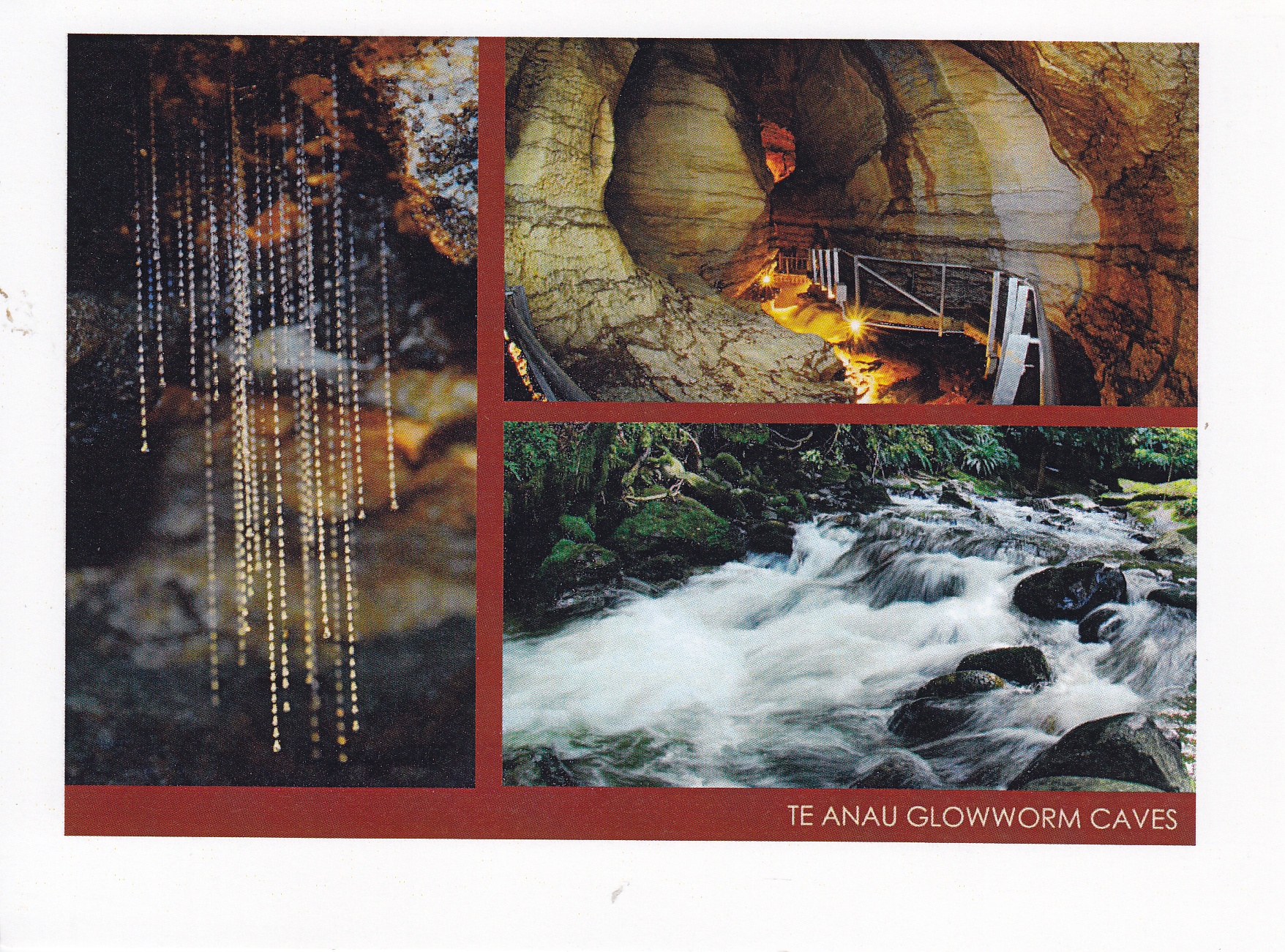 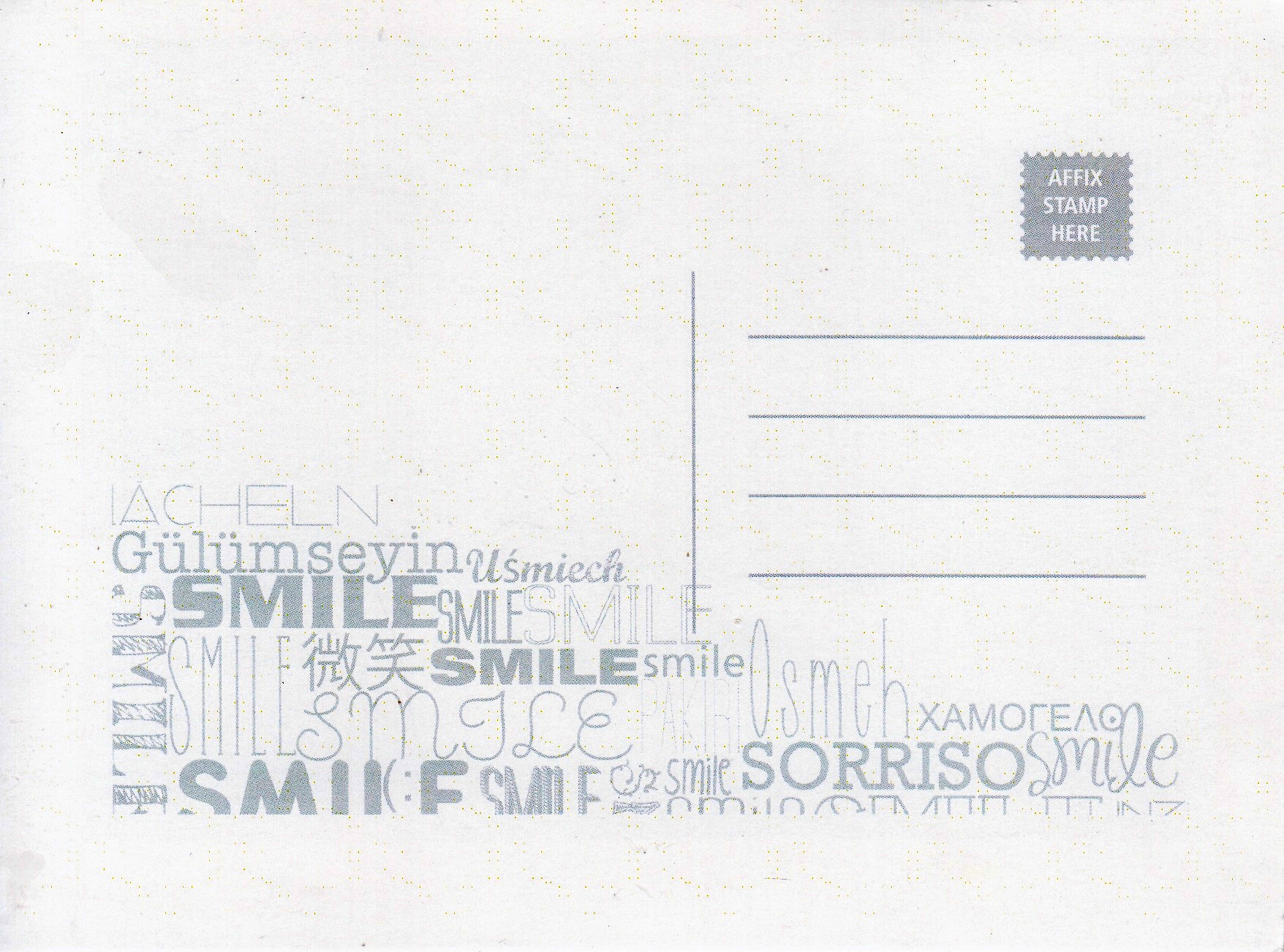 